T.C.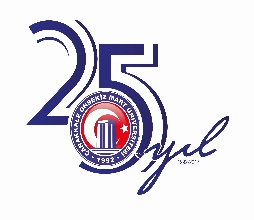 ÇANAKKALE ONSEKİZ MART ÜNİVERSİTESİSAĞLIK BİLİMLERİ FAKÜLTESİHEMŞİRELİK BÖLÜMÜ…………… EĞİTİM ÖĞRETİM YILI ………… YARIYILI………………………….. DERSİ SINAV FORMU                   TARİH :     ………….	                                                               SAAT   :     ……….....Sınav Notu  :	 Rakamla……………..		                       Yazıyla…………………SORULARÖğrencininÖğrencininAdı – Soyadı             :Öğrenci Numarası          :